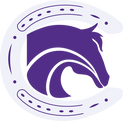 JoAnn Goldstein ScholarshipsKSU Intercollegiate Horse Shows AssociationQualification Requirements:  Be a full-time KSU IHSA undergraduate member in good standing.Display a love/passion for horses.  Strive for excellence in all areas of life.Demonstrate a need for financial assistance.If selected to receive a scholarship the individual will receive a $500 scholarship credit, which can be applied to lessons, horse show fees or horse show travel expenses.Applications can be submitted by emailing them to jeanne.maberry@gmail.com.  The deadline to submit your application is 12/31/2023.  Note – If scholarship funds are not used within a year any remaining funds will be forfeited to KSU IHSA.  2024 Scholarship ApplicationName: __________________________________________________Home Address: ___________________________________________                City: _________________________ State: _____________ Zip Code: ________Phone Number(s):  Home: _______________ Cell: ________________________________Email Address: ____________________________________Year in School/Circle or Chose: (Freshman, Sophomore, Junior or Senior) Please briefly tell us why you feel you should be granted this scholarship.Applicant Signature: ________________________________________  Date:  __________